J’ai besoin : 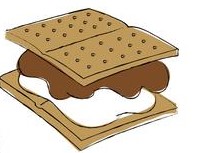 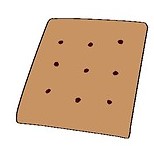 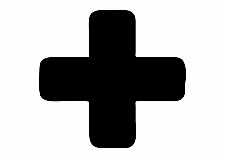 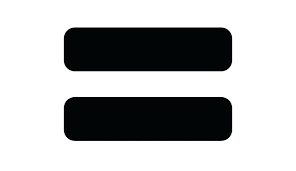 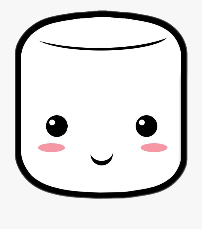 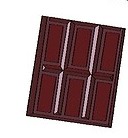 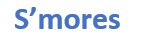 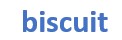 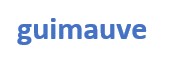 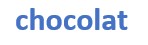 1.  Je prends un biscuit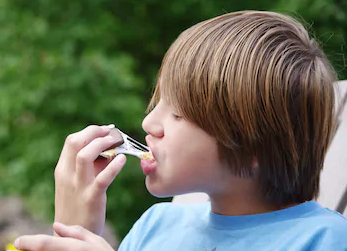 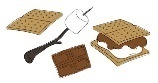 2.  Je place du chocolat sur mon biscuit3.  J’ajoute une guimauve (fondante)4.  Je finis avec un autre biscuit5.  Je mange mon biscuit-sandwich à la guimauve. Délicieux !